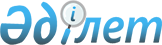 Об организации общественных работ в Астраханском районе в 2012 годуПостановление акимата Астраханского района Акмолинской области от 18 января 2012 года № 30. Зарегистрировано Управлением юстиции Астраханского района Акмолинской области 9 февраля 2012 года № 1-6-164

      В соответствии со статьей 31 Закона Республики Казахстан от 23 января 2001 года «О местном государственном управлении и самоуправлении в Республике Казахстан», статьями 7, 20 Закона Республики Казахстан от 23 января 2001 года «О занятости населения», пунктами 7, 8 Правил организации и финансирования общественных работ, утвержденных Постановлением Правительства Республики Казахстан от 19 июня 2001 года № 836 «О мерах по реализации Закона Республики Казахстан от 23 января 2001 года «О занятости населения», акимат Астраханского района ПОСТАНОВЛЯЕТ:



      1. Организовать общественные работы в Астраханском районе в 2012 году.



      2. Утвердить прилагаемый Перечень организаций, виды, объемы и конкретные условия общественных работ, размеры оплаты труда участников и источники их финансирования, определить спрос и предложения на общественные работы по Астраханскому району на 2012 год.



      3. Контроль за исполнением настоящего постановления возложить на заместителя акима Астраханского района Кожахмет М.К.



      4. Постановление акимата района вступает в силу со дня государственной регистрации в Департаменте юстиции Акмолинской области и вводится в действие со дня официального опубликования.      Аким Астраханского района                  Р.Акимов      «СОГЛАСОВАНО»      Начальник

      Государственного учреждения

      «Отдел занятости и социальных

      программ» Астраханского района             Л.Забудько      Исполняющий обязанности

      начальника Государственного

      учреждения «Отдел экономики

      и финансов» Астраханского района           Т.Наприенко      Начальник

      Государственного учреждения

      «Объединенный отдел по делам

      обороны Астраханского района

      Акмолинской области»                       С.Кантемиров      Исполняющий обязанности

      начальника Государственного

      учреждения «Управление юстиции

      Астраханского района

      Департамента юстиции

      Акмолинской области

      Министерства юстиции

      Республики Казахстан»                      А.Шалкенбаева

Утвержден

постановлением акимата

Астраханского района

от 18 января 2012 года № 30 Перечень организаций, виды, объемы и конкретные условия

общественных работ, размеры оплаты труда участников

и источники их финансирования, спрос и предложения

на общественные работы по Астраханскому району

на 2012 годпродолжение таблицы:
					© 2012. РГП на ПХВ «Институт законодательства и правовой информации Республики Казахстан» Министерства юстиции Республики Казахстан
				№Наименование

организацийВиды

общественных

работОбъемы

общественных

работ1Государственное

учреждение «Аппарат

акима Астраханского

сельского округа»Подворный обход

населения

 Оказание помощи в

проведении работы

по благоустройству

и очистке

территорий,

озеленение

районного центра5280 дворов

 

 264000 метров

квадратных2Государственное

учреждение «Аппарат

акима Жалтырского

сельского округа»Подворный обход

населения

 Оказание помощи в

проведении работы

по благоустройству

и очистке

территорий,

озеленение

населенных пунктов

округа4320 дворов

 

 240000 метров

квадратных3Государственное

учреждение «Аппарат

акима

Староколутонского

сельского округа»Оказание помощи в

проведении работы

по благоустройству

и очистке

территорий,

озеленение

населенных пунктов

округа168000 метров

квадратных4Государственное

учреждение «Аппарат

акима Кызылжарского

сельского округа»Оказание помощи в

проведении работы

по благоустройству

и очистке

территорий,

озеленение

населенных пунктов

округа168000 метров

квадратных5Государственное учреждение «Аппарат акима Новочеркасского сельского округа»Оказание помощи в проведении работы по благоустройству и очистке территорий, озеленение населенных пунктов округа168000 метров квадратных6Государственное учреждение «Аппарат акима Николаевского сельского округа»Оказание помощи в проведении работы по благоустройству и очистке территорий, озеленение населенных пунктов округа168000 метров квадратных7Государственное учреждение «Аппарат акима Колутонского сельского округа»Оказание помощи в проведении работы по благоустройству и очистке территорий, озеленение населенных пунктов округа120000 метров квадратных8Государственное учреждение «Аппарат акима Есильского сельского округа»Оказание помощи в проведении работы по благоустройству и очистке территорий, озеленение населенных пунктов округа120000 метров квадратных9Государственное учреждение «Аппарат акима Первомайского сельского округа»Оказание помощи в проведении работы по благоустройству и очистке территорий, озеленение населенных пунктов округа168000 метров квадратных10Государственное учреждение «Аппарат акима Бесбидаикского сельского округа»Оказание помощи в проведении работы по благоустройству и очистке территорий, озеленение населенных пунктов округа72000 метров квадратных11Государственное учреждение «Аппарат акима Острогорского сельского округа»Оказание помощи в проведении работы по благоустройству и очистке территорий, озеленение населенных пунктов округа72000 метров квадратных12Государственное учреждение «Аппарат акима Жарсуатского сельского округа»Оказание помощи в проведении работы по благоустройству и очистке территорий, озеленение населенных пунктов округа36000 метров квадратных13Государственное учреждение «Аппарат акима Каменского сельского округаОказание помощи в проведении работы по благоустройству и очистке территорий, озеленение населенных пунктов округа36000 метров квадратных14Государственное учреждение «Аппарат акима Узункольского сельского округаОказание помощи в проведении работы по благоустройству и очистке территорий, озеленение населенных пунктов округа36000 метров квадратных15Государственное учреждение «Аппарат акима Астраханского района»Оказание помощи в технической обработке документации4800 документов16Государственное учреждение «Отдел экономики и финансов»Оказание помощи в технической обработке документации4800 документов17Государственное учреждение «Объединенный отдел по делам обороны Астраханского района Акмолинской области»Оказание помощи в технической обработке документации4800 документов18Государственное учреждение «Отдел образования»Оказание помощи в технической обработке документации4800 документов19Государственное учреждение «Отдел предпринимательства»Оказание помощи в технической обработке документации4800 документов20Государственное учреждение «Отдел занятости и социальных программ»Оказание помощи в технической обработке документации4800 документов21Государственное учреждение «Отдел архитектуры и градостроительства»Оказание помощи в технической обработке документации2400 документов22Государственное учреждение «Отдел строительства»Оказание помощи в технической обработке документации2400 документов23Государственное учреждение «Отдел сельского хозяйства и земельных отношений»Оказание помощи в технической обработке документации4800 документов24Государственное учреждение «Отдел ветеринарии»Оказание помощи в технической обработке документации2400 документов25Государственное учреждение «Отдел культуры и развития языков»Оказание помощи в технической обработке документации4800 документов26Государственное учреждение «Отдел внутренней политики»Оказание помощи в технической обработке документации2400 документов27Государственное учреждение «Отдел физической культуры и спорта»Оказание помощи в технической обработке документации2400 документов28Государственное учреждение «Отдел жилищно-коммунального хозяйства, пассажирского транспорта и автомобильных дорог»Оказание помощи в технической обработке документации2400 документов29Государственное учреждение «Управление юстиции Астраханского района Департамента юстиции Акмолинской области Министерства юстиции Республики КазахстанОказание помощи в технической обработке документации2400 документовКонкретные условия

общественных работ

условия общественных

работспроспредложенияРазмер

оплаты

трудаИсточник

финансированияСогласно договору,

заключенного в

соответствии с

действующим

трудовым

законодательством11221122минимальная

заработная

платаРайонный

бюджетСогласно договору,

заключенного в

соответствии с

действующим трудовым

законодательством920920минимальная заработная платаРайонный бюджетСогласно договору, заключенного в соответствии с действующим трудовым законодательством1414минимальная заработная платаРайонный бюджетСогласно договору, заключенного в соответствии с действующим трудовым законодательством1414минимальная заработная платаРайонный бюджетСогласно договору, заключенного в соответствии с действующим трудовым законодательством1414минимальная заработная платаРайонный бюджетСогласно договору, заключенного в соответствии с действующим трудовым законодательством1414минимальная заработная платаРайонный бюджетСогласно договору, заключенного в соответствии с действующим трудовым законодательством1010минимальная заработная платаРайонный бюджетСогласно договору, заключенного в соответствии с действующим трудовым законодательством1010минимальная заработная платаРайонный бюджетСогласно договору, заключенного в соответствии с действующим трудовым законодательством1414минимальная заработная платаРайонный бюджетСогласно договору, заключенного в соответствии с действующим трудовым законодательством66минимальная заработная платаРайонный бюджетСогласно договору, заключенного в соответствии с действующим трудовым законодательством66минимальная заработная платаРайонный бюджетСогласно договору, заключенного в соответствии с действующим трудовым законодательством33минимальная заработная платаРайонный бюджетСогласно договору, заключенного в соответствии с действующим трудовым законодательством33минимальная заработная платаРайонный бюджетСогласно договору, заключенного в соответствии с действующим трудовым законодательством33минимальная заработная платаРайонный бюджетСогласно договору, заключенного в соответствии с действующим трудовым законодательством22минимальная заработная платаРайонный бюджетСогласно договору, заключенного в соответствии с действующим трудовым законодательством22минимальная заработная платаРайонный бюджетСогласно договору, заключенного в соответствии с действующим трудовым законодательством22минимальная заработная платаРайонный бюджетСогласно договору, заключенного в соответствии с действующим трудовым законодательством22минимальная заработная платаРайонный бюджетСогласно договору, заключенного в соответствии с действующим трудовым законодательством22минимальная заработная платаРайонный бюджетСогласно договору, заключенного в соответствии с действующим трудовым законодательством22минимальная заработная платаРайонный бюджетСогласно договору, заключенного в соответствии с действующим трудовым законодательством11минимальная заработная платаРайонный бюджетСогласно договору, заключенного в соответствии с действующим трудовым законодательством11минимальная заработная платаРайонный бюджетСогласно договору, заключенного в соответствии с действующим трудовым законодательством22минимальная заработная платаРайонный бюджетСогласно договору, заключенного в соответствии с действующим трудовым законодательством11минимальная заработная платаРайонный бюджетСогласно договору, заключенного в соответствии с действующим трудовым законодательством22минимальная заработная платаРайонный бюджетСогласно договору, заключенного в соответствии с действующим трудовым законодательством11минимальная заработная платаРайонный бюджетСогласно договору, заключенного в соответствии с действующим трудовым законодательством11минимальная заработная платаРайонный бюджетСогласно договору, заключенного в соответствии с действующим трудовым законодательством11минимальная заработная платаРайонный бюджетСогласно договору,

заключенного в

соответствии с

действующим трудовым

законодательством11минимальная

заработная

платаРайонный

бюджет